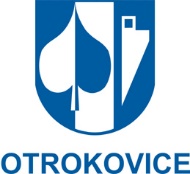 MĚSTO OTROKOVICEOBECNĚ ZÁVAZNÁ VYHLÁŠKA MĚSTA OTROKOVICE č.  1/2017,KTEROU SE STANOVÍ ČÁST SPOLEČNÉHO ŠKOLSKÉHO OBVODU MATEŘSKÉ ŠKOLY OTROKOVICEZastupitelstvo města Otrokovice rozhodlo dne 28. června 2017 usnesením č. ZMO/237/06/17 vydat na základě ustanovení § 179 odst. 3 a § 178 odst. 2 písm. c) zákona č. 561/2004 Sb., o předškolním, základním, středním, vyšším odborném a jiném vzdělávání (školský zákon), ve znění pozdějších předpisů a podle ustanovení § 84 odst. 2 písm. h) zákona č. 128/2000 Sb., o obcích (obecní zřízení), ve znění pozdějších předpisů tuto obecně závaznou vyhlášku města Otrokovice: Čl. 1Školský obvod mateřské školyNa základě dohody uzavřené mezi městem Otrokovice (dále jen „město“) a obcí Bělov je vytvořen společný školský obvod Mateřské školy Otrokovice, příspěvkové organizace, jejímž zřizovatelem je město.Území města je částí společného školského obvodu uvedeného v odstavci 1.Čl. 2 Závěrečná ustanoveníTato obecně závazná vyhláška nabývá účinnosti dnem 1. září 2017.Mgr. Jaroslav Budek v.r.starosta městaMgr. Jiří Veselý v.r.místostarosta městaDen vyvěšení na Úřední desku:	   24.07.2017  Požadovaný den sejmutí z Úřední desky:  31.08.2017	Potvrzený den sejmutí z Úřední desky: 	 Pořadové číslo vyvěšení:      301/2017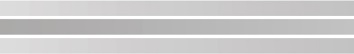 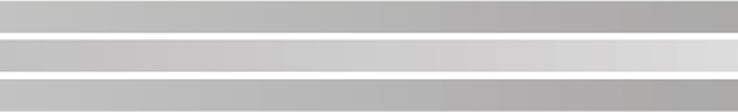 